Утверждена постановлением администрации МР «Дзержинский район»                                                                                                                     от  15.10.2020 № 1377 	Муниципальная программа «Оздоровление экологической обстановки в Дзержинском районе» на 2019-2023 годыМуниципальная программа«Оздоровление экологической обстановки в МР «Дзержинский район»в 2019-2023 годах»I. Паспорт муниципальной программы«Оздоровление экологической обстановки в МР «Дзержинский район»в 2019-2023 годах»II. Краткая характеристика вопросов, на решение которых направлена муниципальная программаНастоящая программа «Оздоровление экологической обстановки МР «Дзержинский район» в 2019-2023 годах» (далее Программа) направлена на:- улучшение экологической ситуации, обеспечении санитарных норм содержания территории района;- решение вопросов в области обращения с отходами;- решение вопросов, связанных с высокой степенью загрязненности атмосферного воздуха;- сохранение здоровья населения, подвергающегося влиянию неблагоприятных факторов окружающей среды.Необходимость разработки муниципальной программы обусловлена социально-экономическими приоритетами развития района.Улучшение экологической ситуации, обеспечение благоприятных условий жизнедеятельности населения являются одними из основных задач администрации района.Анализ состояния окружающей среды района позволяет выделить основные направления по сохранению и восстановлению природной среды, рациональному использованию природных ресурсов, предотвращению негативного воздействия хозяйственной и иной деятельности на окружающую среду и ликвидации ее последствий, проработка которых представляется актуальной в рамках муниципальной программы.Программно-целевое решение экологических проблем обусловлено также необходимостью координации деятельности промышленных предприятий, муниципальных служб, общественных организаций и жителей района в создании условий, обеспечивающих комфортную и безопасную окружающую среду.Обращение с отходами производства и потребленияОсновными целями в области охраны земельных ресурсов является проблема по обращению с отходами производства и потребления т.к. поверхностные накопления отходов наносят большой ущерб флоре и фауне, влияя на динамическое развитие биосферы. В почве, самоочищение которой происходит медленно, накапливаются токсичные вещества, что приводит к изменению не только их химического состава, но и состава грунтовых вод и в конечном итоге отрицательно влияет на качество жизни человека. Полигон ТКО в п. Товарково прекратил деятельность по эксплуатации земельного участка, для размещения отходов производства и потребления. Готовится проект по рекультивации полигона ТКО в п. Товарково.Основным приоритетом в области охраны окружающей среды от загрязнений отходами производства и потребления является минимизация их образования, переработка и вторичное использование. Это организация селективного сбора мусора с выделением ценных компонентов, их вторичного использования в производстве, уменьшение объема ТКО, складируемых на полигонах и свалках, применение высокоэффективных технологий мусоропереработки.С 01.01.2019 года на территории области и МР «Дзержинский район»  начнёт свою деятельность региональный оператор по обращению с ТКО согласно ФЗ от 24.06.1998              N 89-ФЗ (ред. от 29.07.2018) "Об отходах производства и потребления". Несанкционированные свалки и объекты, оказывающие негативное воздействие на окружающую средуОдной из актуальных экологических проблем Дзержинского района является проблема образования несанкционированных свалок отходов, которые располагаются преимущественно в оврагах, выработанных карьерах, на обочинах дорог, берегах водоемов, в лесах. Несанкционированное размещение отходов приводит к ухудшению экологической обстановки в районе, так как продукты их разложения загрязняют воздух, почву и водные объекты. Для устранения негативных последствий, которые могут сказаться на здоровье людей и окружающей природной среде, требуется проведение рекультивации загрязненных земельных участков, вывоз отходов в специально отведенные для этих целей места для дальнейшей утилизации, а также ликвидация несанкционированных свалок. Реализация основных мероприятий муниципальной программы в области обращения с отходами и в части ликвидации несанкционированных свалок и других брошенных объектов будет способствовать снижению уровня негативного воздействия на окружающую среду, увеличению количества отходов, направленных на утилизацию и обезвреживание, а также улучшению экологических условий проживания населения района.Реконструкция водоочистных сооруженийЗаброшенные и не работающие около 25 лет очистные сооружения в п. Полотняный Завод, производительностью 1200 м3 в сутки, сливают хозяйственно-бытовые сточные воды в грунт на берег реки и в саму реку Шаня.Недостаточная очистка сточных вод, сбрасываемых предприятиями и организациями, приводит к загрязнению поверхностных водных объектов. В связи с этим решение одной из основных экологических проблем в п. Полотняный Завод связано с разработкой инвестиционной программы по строительству, модернизации и реконструкции объектов централизованных систем водоснабжения и водоотведения и повышением степени очистки сбрасываемых сточных вод. Так же необходимо развитие систем централизованного водоотведения муниципальных образований городских и сельских поселений.Экологическое просвещение населения	Несмотря на возрастающий интерес населения и общественных организаций к проблемам охраны окружающей среды, общий уровень общественного экологического сознания, экологической культуры и активность практической деятельности жителей района остаются низкими и малоэффективными. Решение всего комплекса экологических проблем неразрывно связано с экологическими знаниями человека, уровнем сформированности его экологической культуры. Поэтому экологическое просвещение населения является одним из условий стабилизации и улучшения экологической обстановки в районе. Вследствие этого приоритетным направлением программы является повышение уровня экологического сознания общества и компетентности населения в области природоохранных знаний через реализацию практических и просветительских мероприятий, начиная с детей младшего, среднего школьного возраста, подростков, молодежи и других слоев населения.	Реализация мероприятий, включенных в Программу, позволит улучшить экологическую обстановку в Дзержинском районе.Экологическое просвещение населения, в том числе информирование о законодательстве в области охраны окружающей среды и экологической безопасности, осуществляется в целях формирования экологической культуры в обществе, воспитания бережного отношения к природе, рационального использования природных ресурсов посредством распространения знаний об экологической безопасности, информации о состоянии окружающей среды и использовании природных ресурсов.Вместе с тем, одной из причин возникновения проблем в сфере охраны окружающей среды на территории Дзержинского района является недостаточный уровень экологической культуры и ответственности руководителей и работников предприятий и организаций, осуществляющих деятельность в границах района. Приоритетами муниципальной политики в сфере экологического просвещения, образования и информирования населения являются:- повышение уровня экологической культуры населения района;- формирование активной гражданской позиции и экологической ответственности жителей;- обеспечение конструктивного диалога между населением района и органами власти;- повышение информированности населения района и потенциальных инвесторов о ситуации в области охраны окружающей среды;- пропаганда здорового и комфортного образа жизни;- открытие Дней защиты от экологической опасности в образовательных учреждениях области, проведение Дня экологических знаний;- организация и проведение в образовательных учреждениях и учреждениях культуры мероприятий, посвященных Дням защиты: месячников по экологическому образованию и воспитанию, открытых мероприятий, конкурсов экологического плаката, научно-исследовательских работ по экологии среди школьников и студентов;- организация Туристического слета юных экологов, туристов-краеведов и спасателей;- организация всесторонних акций по защите природных источников;-проведение мероприятий по посадке зеленых насаждений на территории Дзержинского района;-проведение мероприятий по благоустройству, ликвидации стихийных свалок, очистке придорожных полос в городские и сельские поселения района; лесопарковых зонах, рекреационных зонах особо охраняемых природных территорий, проведение работ по закладке питомников, памятных аллей. Главным результатом экологического просвещения должно стать воспитание неравнодушных к экологическим проблемам молодых граждан, активных защитников природы, пропагандистов экологических знаний. Реализация основных мероприятий муниципальной программы создаст условия воздействия на общественное сознание и повышение уровня экологической культуры населения района и, как следствие, повлияет на улучшение качества окружающей среды. III. Цели, задачи и индикаторы достижения целей и решения задач муниципальной программыЦели муниципальной программы:Основной целью Программы является оздоровление экологической обстановки и обеспечение экологической безопасности на территории Дзержинского района. Задачи муниципальной программы: улучшение состояния окружающей природной среды Дзержинского района, снижение влияния неблагоприятного экологического фактора на здоровье населения;предотвращение и сокращение вредного воздействия, оказываемого отводами производства и потребления на окружающую среду;формирование экологической культуры населения, обеспечение права каждого на достоверную информацию о состоянии окружающей природной среды;обеспечение охраны природных ресурсов, предупреждения и пресечения правонарушений в процессе пользования природными ресурсами;восстановление потерь в окружающей природной среде, компенсация причинённого   ущерба;развитие и совершенствование нормативно-правовой и методической базы в области обращения с обходами.Индикаторы достижения цели:увеличение площади ликвидированных зон загрязнения и засорения несанкционированными свалками до 80 %;увеличение площади рекультивированных участков после ликвидации свалок и захоронений ТКО до 20 %;количество очистных сооружений, введенных в эксплуатацию, реконструированных или приведенных в безопасное техническое состояние до 5 ед;численность населения, экологические условия проживания которого будут улучшены в результате проведённых по оздоровлению экологической обстановки мероприятий                     до 100 %;количество проводимых экологических акций на территории района и доля населения, принявшего в них участия до 50%.IV. Сроки реализации муниципальной программыМуниципальная программа рассчитана на проведение работ и основных мероприятий в течение 2019-2023 годов.V. Механизм реализации муниципальной программыМеханизм реализации муниципальной программы включает следующие направления деятельности:-ежегодное уточнение перечня мероприятий, сроков их исполнения, объемов и источников финансирования осуществляется районным собранием МР «Дзержинский район» с предварительным рассмотрением на профильной депутатской комиссии. Оценка результатов и показателей эффективности выполнения основных мероприятий муниципальной программы осуществляется в порядке, установленном действующим законодательством.Ответственный исполнитель муниципальной программы выполняет следующие основные задачи:- обеспечивает реализацию муниципальной программы;- вносит в установленном порядке предложения о распределении финансовых средств и материальных ресурсов, направляемых на проведение основных мероприятий муниципальной программы, формирует сводную бюджетную заявку на очередной финансовый год с указанием конкретных мероприятий и расчетов в стоимостном выражении с соответствующим обоснованием;- контролирует выполнение основных мероприятий муниципальной программы;- осуществляет текущий мониторинг реализации муниципальной программы.Ответственный исполнитель муниципальной программы несет ответственность за рациональное, целевое и эффективное использование выделенных ему бюджетных средств в соответствии с действующими нормативными правовыми актами Российской Федерации и муниципальными правовыми актами Дзержинского района.На достижение цели и задач муниципальной программы могут оказать влияние следующие риски:- сокращение бюджетного финансирования, выделенного на реализацию муниципальной программы;- невыполнение или ненадлежащее выполнение обязательств исполнителем и соисполнителем муниципальной программы по реализации основных мероприятий муниципальной программы.С целью минимизации рисков планируется:- осуществление мониторинга реализации основных мероприятий муниципальной программы; - корректировка основных мероприятий муниципальной программы и показателей эффективности муниципальной программы; - перераспределение финансовых ресурсов на приоритетные мероприятия в целях целенаправленного и эффективного расходования бюджетных средств.VI. Оценка ожидаемой эффективности муниципальной программыУлучшение экологической обстановки на территории Дзержинского района, предупреждение и минимизация негативного воздействия хозяйственной и иной деятельности на окружающую среду и на здоровье населения.Улучшение санитарного состояния территории района. Предотвращение и ликвидация вредного воздействия отходов производства и потребления на окружающую среду. Снижение объема образования и увеличение объема вторично использованных отходов. Снижение объема загрязненных сточных вод, сбрасываемых в поверхностные водоемы района.Улучшение экологической обстановки за счет формирования у населения общей и экологической культуры, повышение роли населения и общественных организаций в оздоровлении окружающей среды, совершенствования системы экологического просвещения. Сохранение и укрепление системы традиционных экологических акций и мероприятий.Приложение к постановлению администрации Дзержинского районаот  15.10.2020 № 1377VII. Основные мероприятия для реализации муниципальной программы « Оздоровление экологической обстановки в Дзержинском районе»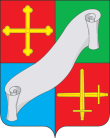 КАЛУЖСКАЯ ОБЛАСТЬ АДМИНИСТРАЦИЯ(исполнительно - распорядительный орган)МУНИЦИПАЛЬНОГО РАЙОНА «ДЗЕРЖИНСКИЙ РАЙОН»П О С Т А Н О В Л Е Н И ЕКАЛУЖСКАЯ ОБЛАСТЬ АДМИНИСТРАЦИЯ(исполнительно - распорядительный орган)МУНИЦИПАЛЬНОГО РАЙОНА «ДЗЕРЖИНСКИЙ РАЙОН»П О С Т А Н О В Л Е Н И Е«15» октября 2020 г.                                 г. Кондрово                                                    № 1377«15» октября 2020 г.                                 г. Кондрово                                                    № 1377О внесении изменений в муниципальнуюпрограмму «Оздоровление экологическойобстановки в Дзержинском районе»утвержденную постановлением администрации Дзержинского района от 29.12.2018 № 1870            В соответствии со ст. 179 Бюджетного Кодекса РФ и на основании постановления администрации Дзержинского района от 14.08.2013 № 1931 «Об утверждении Порядка принятия решения о разработке муниципальных программ муниципального района «Дзержинская район», их формирования и реализации и Порядка проведения оценки эффективности реализации муниципальных программ муниципального района «Дзержинский район»             В соответствии со ст. 179 Бюджетного Кодекса РФ и на основании постановления администрации Дзержинского района от 14.08.2013 № 1931 «Об утверждении Порядка принятия решения о разработке муниципальных программ муниципального района «Дзержинская район», их формирования и реализации и Порядка проведения оценки эффективности реализации муниципальных программ муниципального района «Дзержинский район»  ПОСТАНОВЛЯЮ:ПОСТАНОВЛЯЮ:            1. Внести изменения в муниципальную программу «Оздоровление экологической обстановки в Дзержинском районе», утвержденную постановлением администрации Дзержинского района от 29.12.2018 № 1870 «Об утверждении муниципальной программы «Оздоровление экологической обстановки в Дзержинском районе» изложив паспорт Программы и раздел 7 «Основные мероприятия для реализации муниципальной программы» в новой редакции (прилагается).            2. Считать утратившим силу постановление администрации Дзержинского района от 31.08.2020 № 1141 «О внесении изменений в муниципальную программу «Оздоровление экологической обстановки в Дзержинском районе», утвержденную постановлением администрации Дзержинского района от 29.12.2018 № 1870.            3. Постановление вступает в силу с момента его опубликования.            4. Контроль за исполнением настоящего постановления возложить на заместителя главы администрации района В.В. Головача.            1. Внести изменения в муниципальную программу «Оздоровление экологической обстановки в Дзержинском районе», утвержденную постановлением администрации Дзержинского района от 29.12.2018 № 1870 «Об утверждении муниципальной программы «Оздоровление экологической обстановки в Дзержинском районе» изложив паспорт Программы и раздел 7 «Основные мероприятия для реализации муниципальной программы» в новой редакции (прилагается).            2. Считать утратившим силу постановление администрации Дзержинского района от 31.08.2020 № 1141 «О внесении изменений в муниципальную программу «Оздоровление экологической обстановки в Дзержинском районе», утвержденную постановлением администрации Дзержинского района от 29.12.2018 № 1870.            3. Постановление вступает в силу с момента его опубликования.            4. Контроль за исполнением настоящего постановления возложить на заместителя главы администрации района В.В. Головача.Временно исполняющий обязанностиглавы администрацииДзержинского района                                                                                              Е.О. ВирковВременно исполняющий обязанностиглавы администрацииДзержинского района                                                                                              Е.О. ВирковНаименование муниципальной программыМуниципальная программа «Оздоровление экологической обстановки МР «Дзержинский район» в 2019-2023 годах» (далее – муниципальная программа).Муниципальная программа «Оздоровление экологической обстановки МР «Дзержинский район» в 2019-2023 годах» (далее – муниципальная программа).Муниципальная программа «Оздоровление экологической обстановки МР «Дзержинский район» в 2019-2023 годах» (далее – муниципальная программа).Муниципальная программа «Оздоровление экологической обстановки МР «Дзержинский район» в 2019-2023 годах» (далее – муниципальная программа).Муниципальная программа «Оздоровление экологической обстановки МР «Дзержинский район» в 2019-2023 годах» (далее – муниципальная программа).Муниципальная программа «Оздоровление экологической обстановки МР «Дзержинский район» в 2019-2023 годах» (далее – муниципальная программа).Муниципальная программа «Оздоровление экологической обстановки МР «Дзержинский район» в 2019-2023 годах» (далее – муниципальная программа).Ответственный исполнительмуниципальной программыАдминистрация МР «Дзержинский район»Администрация МР «Дзержинский район»Администрация МР «Дзержинский район»Администрация МР «Дзержинский район»Администрация МР «Дзержинский район»Администрация МР «Дзержинский район»Администрация МР «Дзержинский район»Соисполнителимуниципальной программыОтдел городского хозяйства Дзержинского района.МБУ «Отдел капитального строительства» Дзержинского района.Администрации городских и сельских поселений.Отдел городского хозяйства Дзержинского района.МБУ «Отдел капитального строительства» Дзержинского района.Администрации городских и сельских поселений.Отдел городского хозяйства Дзержинского района.МБУ «Отдел капитального строительства» Дзержинского района.Администрации городских и сельских поселений.Отдел городского хозяйства Дзержинского района.МБУ «Отдел капитального строительства» Дзержинского района.Администрации городских и сельских поселений.Отдел городского хозяйства Дзержинского района.МБУ «Отдел капитального строительства» Дзержинского района.Администрации городских и сельских поселений.Отдел городского хозяйства Дзержинского района.МБУ «Отдел капитального строительства» Дзержинского района.Администрации городских и сельских поселений.Отдел городского хозяйства Дзержинского района.МБУ «Отдел капитального строительства» Дзержинского района.Администрации городских и сельских поселений.Цель муниципальной программыОздоровление экологической обстановки на территории Дзержинского района.Оздоровление экологической обстановки на территории Дзержинского района.Оздоровление экологической обстановки на территории Дзержинского района.Оздоровление экологической обстановки на территории Дзержинского района.Оздоровление экологической обстановки на территории Дзержинского района.Оздоровление экологической обстановки на территории Дзержинского района.Оздоровление экологической обстановки на территории Дзержинского района.Задачи муниципальной программыУлучшение состояния окружающей природной среды Дзержинского района, снижение влияния неблагоприятного экологического фактора на здоровье населения.Предотвращение и сокращение вредного воздействия, оказываемого отводами производства и потребления на окружающую среду.Формирование экологической культуры населения, обеспечение права каждого на достоверную информацию о состоянии окружающей природной среды.Обеспечение охраны природных ресурсов, предупреждения и пресечения правонарушений в процессе пользования природными ресурсами.Восстановление потерь в окружающей природной среде, компенсация причинённого ущерба.Развитие и совершенствование нормативно-правовой и методической базы в области обращения с обходами.Улучшение состояния окружающей природной среды Дзержинского района, снижение влияния неблагоприятного экологического фактора на здоровье населения.Предотвращение и сокращение вредного воздействия, оказываемого отводами производства и потребления на окружающую среду.Формирование экологической культуры населения, обеспечение права каждого на достоверную информацию о состоянии окружающей природной среды.Обеспечение охраны природных ресурсов, предупреждения и пресечения правонарушений в процессе пользования природными ресурсами.Восстановление потерь в окружающей природной среде, компенсация причинённого ущерба.Развитие и совершенствование нормативно-правовой и методической базы в области обращения с обходами.Улучшение состояния окружающей природной среды Дзержинского района, снижение влияния неблагоприятного экологического фактора на здоровье населения.Предотвращение и сокращение вредного воздействия, оказываемого отводами производства и потребления на окружающую среду.Формирование экологической культуры населения, обеспечение права каждого на достоверную информацию о состоянии окружающей природной среды.Обеспечение охраны природных ресурсов, предупреждения и пресечения правонарушений в процессе пользования природными ресурсами.Восстановление потерь в окружающей природной среде, компенсация причинённого ущерба.Развитие и совершенствование нормативно-правовой и методической базы в области обращения с обходами.Улучшение состояния окружающей природной среды Дзержинского района, снижение влияния неблагоприятного экологического фактора на здоровье населения.Предотвращение и сокращение вредного воздействия, оказываемого отводами производства и потребления на окружающую среду.Формирование экологической культуры населения, обеспечение права каждого на достоверную информацию о состоянии окружающей природной среды.Обеспечение охраны природных ресурсов, предупреждения и пресечения правонарушений в процессе пользования природными ресурсами.Восстановление потерь в окружающей природной среде, компенсация причинённого ущерба.Развитие и совершенствование нормативно-правовой и методической базы в области обращения с обходами.Улучшение состояния окружающей природной среды Дзержинского района, снижение влияния неблагоприятного экологического фактора на здоровье населения.Предотвращение и сокращение вредного воздействия, оказываемого отводами производства и потребления на окружающую среду.Формирование экологической культуры населения, обеспечение права каждого на достоверную информацию о состоянии окружающей природной среды.Обеспечение охраны природных ресурсов, предупреждения и пресечения правонарушений в процессе пользования природными ресурсами.Восстановление потерь в окружающей природной среде, компенсация причинённого ущерба.Развитие и совершенствование нормативно-правовой и методической базы в области обращения с обходами.Улучшение состояния окружающей природной среды Дзержинского района, снижение влияния неблагоприятного экологического фактора на здоровье населения.Предотвращение и сокращение вредного воздействия, оказываемого отводами производства и потребления на окружающую среду.Формирование экологической культуры населения, обеспечение права каждого на достоверную информацию о состоянии окружающей природной среды.Обеспечение охраны природных ресурсов, предупреждения и пресечения правонарушений в процессе пользования природными ресурсами.Восстановление потерь в окружающей природной среде, компенсация причинённого ущерба.Развитие и совершенствование нормативно-правовой и методической базы в области обращения с обходами.Улучшение состояния окружающей природной среды Дзержинского района, снижение влияния неблагоприятного экологического фактора на здоровье населения.Предотвращение и сокращение вредного воздействия, оказываемого отводами производства и потребления на окружающую среду.Формирование экологической культуры населения, обеспечение права каждого на достоверную информацию о состоянии окружающей природной среды.Обеспечение охраны природных ресурсов, предупреждения и пресечения правонарушений в процессе пользования природными ресурсами.Восстановление потерь в окружающей природной среде, компенсация причинённого ущерба.Развитие и совершенствование нормативно-правовой и методической базы в области обращения с обходами.Индикаторы муниципальной программыувеличение площади ликвидированных зон загрязнения и засорения несанкционированными свалками до 80 %;увеличение площади рекультивированных участков после ликвидации свалок и захоронений ТКО до 20 %;количество очистных сооружений, введенных в эксплуатацию, реконструированных или приведенных в безопасное техническое состояние до 5 ед;численность населения, экологические условия проживания которого будут улучшены в результате проведённых по оздоровлению экологической обстановки мероприятий до 100 %;количество проводимых экологических акций на территории района и доля населения, принявшего в них участия до 50 %.увеличение площади ликвидированных зон загрязнения и засорения несанкционированными свалками до 80 %;увеличение площади рекультивированных участков после ликвидации свалок и захоронений ТКО до 20 %;количество очистных сооружений, введенных в эксплуатацию, реконструированных или приведенных в безопасное техническое состояние до 5 ед;численность населения, экологические условия проживания которого будут улучшены в результате проведённых по оздоровлению экологической обстановки мероприятий до 100 %;количество проводимых экологических акций на территории района и доля населения, принявшего в них участия до 50 %.увеличение площади ликвидированных зон загрязнения и засорения несанкционированными свалками до 80 %;увеличение площади рекультивированных участков после ликвидации свалок и захоронений ТКО до 20 %;количество очистных сооружений, введенных в эксплуатацию, реконструированных или приведенных в безопасное техническое состояние до 5 ед;численность населения, экологические условия проживания которого будут улучшены в результате проведённых по оздоровлению экологической обстановки мероприятий до 100 %;количество проводимых экологических акций на территории района и доля населения, принявшего в них участия до 50 %.увеличение площади ликвидированных зон загрязнения и засорения несанкционированными свалками до 80 %;увеличение площади рекультивированных участков после ликвидации свалок и захоронений ТКО до 20 %;количество очистных сооружений, введенных в эксплуатацию, реконструированных или приведенных в безопасное техническое состояние до 5 ед;численность населения, экологические условия проживания которого будут улучшены в результате проведённых по оздоровлению экологической обстановки мероприятий до 100 %;количество проводимых экологических акций на территории района и доля населения, принявшего в них участия до 50 %.увеличение площади ликвидированных зон загрязнения и засорения несанкционированными свалками до 80 %;увеличение площади рекультивированных участков после ликвидации свалок и захоронений ТКО до 20 %;количество очистных сооружений, введенных в эксплуатацию, реконструированных или приведенных в безопасное техническое состояние до 5 ед;численность населения, экологические условия проживания которого будут улучшены в результате проведённых по оздоровлению экологической обстановки мероприятий до 100 %;количество проводимых экологических акций на территории района и доля населения, принявшего в них участия до 50 %.увеличение площади ликвидированных зон загрязнения и засорения несанкционированными свалками до 80 %;увеличение площади рекультивированных участков после ликвидации свалок и захоронений ТКО до 20 %;количество очистных сооружений, введенных в эксплуатацию, реконструированных или приведенных в безопасное техническое состояние до 5 ед;численность населения, экологические условия проживания которого будут улучшены в результате проведённых по оздоровлению экологической обстановки мероприятий до 100 %;количество проводимых экологических акций на территории района и доля населения, принявшего в них участия до 50 %.увеличение площади ликвидированных зон загрязнения и засорения несанкционированными свалками до 80 %;увеличение площади рекультивированных участков после ликвидации свалок и захоронений ТКО до 20 %;количество очистных сооружений, введенных в эксплуатацию, реконструированных или приведенных в безопасное техническое состояние до 5 ед;численность населения, экологические условия проживания которого будут улучшены в результате проведённых по оздоровлению экологической обстановки мероприятий до 100 %;количество проводимых экологических акций на территории района и доля населения, принявшего в них участия до 50 %.Основные мероприятия муниципальной программыМероприятия по защите от экологической опасности2 .Мероприятия по благоустройству населенных пунктовМероприятия по защите от экологической опасности2 .Мероприятия по благоустройству населенных пунктовМероприятия по защите от экологической опасности2 .Мероприятия по благоустройству населенных пунктовМероприятия по защите от экологической опасности2 .Мероприятия по благоустройству населенных пунктовМероприятия по защите от экологической опасности2 .Мероприятия по благоустройству населенных пунктовМероприятия по защите от экологической опасности2 .Мероприятия по благоустройству населенных пунктовМероприятия по защите от экологической опасности2 .Мероприятия по благоустройству населенных пунктовСроки реализациимуниципальной программы2019-2023 годы2019-2023 годы2019-2023 годы2019-2023 годы2019-2023 годы2019-2023 годы2019-2023 годыФинансовое обеспечениемуниципальной программыНаименование показателяВсего(тыс. руб)В том числе по годам:В том числе по годам:В том числе по годам:В том числе по годам:В том числе по годам:Финансовое обеспечениемуниципальной программыНаименование показателяВсего(тыс. руб)20192020202120222023Финансовое обеспечениемуниципальной программыВсего18897,47664*35261064*4800,43200*70053400*24661100Финансовое обеспечениемуниципальной программыВнебюджетный источник84160,83722738,91440 439,94111 944,7269 037,2560,0Финансовое обеспечениемуниципальной программыОбластной бюджет37901,5380,033898,3384003,2000,00,0Финансовое обеспечениемуниципальной программыБюджет ГП «г. Кондрово»1714,80,01270444,80,00,0Финансовое обеспечениемуниципальной программыВ том числе по источникам финансированияФинансовое обеспечениемуниципальной программыВсего18897,47664*35261064*4800,43200*70053400*24661100Финансовое обеспечениемуниципальной программыВнебюджетный источник84160,83722738,91440 439,94111 944,7269 037,2560,0Финансовое обеспечениемуниципальной программыОбластной бюджет37901,5380,033898,3384003,2000,00,0Финансовое обеспечениемуниципальной программыБюджет ГП «г. Кондрово»1714,80,01270444,80,00,0Финансовое обеспечениемуниципальной программы*При наличии дополнительных источников финансирования *При наличии дополнительных источников финансирования *При наличии дополнительных источников финансирования Ожидаемые результаты реализации муниципальной программы и показатели эффективностиУлучшение экологической обстановки на территории Дзержинского района, предупреждение и минимизация негативного воздействия хозяйственной и иной деятельности на окружающую среду:сокращение объемов выбросов загрязняющих веществ в атмосферу;сокращение объема сброса неочищенных сточных вод сбрасываемые в поверхностные водоемы района;улучшение санитарного состояния территории Дзержинского района за счет модернизации существующей системы сбора ТКО;сохранение здоровья населения.Улучшение экологической обстановки на территории Дзержинского района, предупреждение и минимизация негативного воздействия хозяйственной и иной деятельности на окружающую среду:сокращение объемов выбросов загрязняющих веществ в атмосферу;сокращение объема сброса неочищенных сточных вод сбрасываемые в поверхностные водоемы района;улучшение санитарного состояния территории Дзержинского района за счет модернизации существующей системы сбора ТКО;сохранение здоровья населения.Улучшение экологической обстановки на территории Дзержинского района, предупреждение и минимизация негативного воздействия хозяйственной и иной деятельности на окружающую среду:сокращение объемов выбросов загрязняющих веществ в атмосферу;сокращение объема сброса неочищенных сточных вод сбрасываемые в поверхностные водоемы района;улучшение санитарного состояния территории Дзержинского района за счет модернизации существующей системы сбора ТКО;сохранение здоровья населения.Улучшение экологической обстановки на территории Дзержинского района, предупреждение и минимизация негативного воздействия хозяйственной и иной деятельности на окружающую среду:сокращение объемов выбросов загрязняющих веществ в атмосферу;сокращение объема сброса неочищенных сточных вод сбрасываемые в поверхностные водоемы района;улучшение санитарного состояния территории Дзержинского района за счет модернизации существующей системы сбора ТКО;сохранение здоровья населения.Улучшение экологической обстановки на территории Дзержинского района, предупреждение и минимизация негативного воздействия хозяйственной и иной деятельности на окружающую среду:сокращение объемов выбросов загрязняющих веществ в атмосферу;сокращение объема сброса неочищенных сточных вод сбрасываемые в поверхностные водоемы района;улучшение санитарного состояния территории Дзержинского района за счет модернизации существующей системы сбора ТКО;сохранение здоровья населения.Улучшение экологической обстановки на территории Дзержинского района, предупреждение и минимизация негативного воздействия хозяйственной и иной деятельности на окружающую среду:сокращение объемов выбросов загрязняющих веществ в атмосферу;сокращение объема сброса неочищенных сточных вод сбрасываемые в поверхностные водоемы района;улучшение санитарного состояния территории Дзержинского района за счет модернизации существующей системы сбора ТКО;сохранение здоровья населения.Улучшение экологической обстановки на территории Дзержинского района, предупреждение и минимизация негативного воздействия хозяйственной и иной деятельности на окружающую среду:сокращение объемов выбросов загрязняющих веществ в атмосферу;сокращение объема сброса неочищенных сточных вод сбрасываемые в поверхностные водоемы района;улучшение санитарного состояния территории Дзержинского района за счет модернизации существующей системы сбора ТКО;сохранение здоровья населения.№п/пНаименование мероприятияИсточник финансированияОтветственные исполнителиОбъемы финансовых средств, тыс. руб.Объемы финансовых средств, тыс. руб.Объемы финансовых средств, тыс. руб.Объемы финансовых средств, тыс. руб.Объемы финансовых средств, тыс. руб.Объемы финансовых средств, тыс. руб.№п/пНаименование мероприятияИсточник финансированияОтветственные исполнителиВсего (руб.)2019 год2020 год2021 год2022 год2023 год1.Мероприятия по защите от экологической опасностиБюджет муниципального района «Дзержинский район»18897,46664*35261064*4800,42200*70053400*246611001.Мероприятия по защите от экологической опасностиВнебюджетный источник84160,83722738,91440 439,94111 944,7269 037,2560,01.Мероприятия по защите от экологической опасностиОбластной бюджет37 901,5380,033 898,3384003,20,00,01.Мероприятия по защите от экологической опасностиБюджет ГП «г. Кондрово»1714,80,01270444,80,00,01.1Работы по выявлению и ликвидации несанкционированных свалокБюджет муниципального района «Дзержинский район»Отдел ЖКХ, благоустройства и экологии5770,81270,41195,41105110011001.2. Очистные сооружения в СП «д. Галкино» производительностью 100 м3 в сутки хозяйственно-бытовых сточных вод, в том числе.Бюджет муниципального района «Дзержинский район»АдминистрацияМР «Дзержинский район» (МБУ «ОКС» Дзержинского района)2 539,8960,01 539,89610000,00,01.2.1.ПИРБюджет муниципального района «Дзержинский район1 539,8960,01 539,8960,00,00,01.2.2.СМРБюджет муниципального района «Дзержинский район10000,00,010000,00,01.3.Очистные сооружения в СП «д. Барсуки» производительностью 100 м3 в сутки хозяйственно-бытовых сточных вод, в том числеБюджет муниципального района «Дзержинский район»АдминистрацияМР «Дзержинский район»(МБУ «ОКС» Дзержинского района)32001000*0,00,022001000*10000,01.3.1.ПИРБюджет муниципального района «Дзержинский район22001000*0,00,022001000*0,00,01.3.2.СМРБюджет муниципального района «Дзержинский район10000,00,00,010000,01.4.Очистные сооружения вСП «Сени» д. Лужное производительностью 100 м3 в сутки хозяйственно-бытовых сточных вод, в том числе.Бюджет муниципального района «Дзержинский район»АдминистрацияМР «Дзержинский район»(МБУ «ОКС» Дзержинского района)4540,1040,01 840,10427000,00,01.4.1.ПИРБюджет муниципального района «Дзержинский район3 540,1040,01 840,10417000,00,01.4.2.СМРБюджет муниципального района «Дзержинский район10000,00,010000,00,01.5.Рекультивация земельного участка, нарушенного при складировании и захоронении промышленных, бытовых и других отходов, расположенного в«п. Товарково» Бюджет муниципального района «Дзержинский район»АдминистрацияМР «Дзержинский район»2064064*2061064*2000*1000*0,00,01.5.1.ПИРБюджет муниципального района «Дзержинский район»2063064*2061064*2000*0,00,00,01.5.2.СМРБюджет муниципального района «Дзержинский район»1000*0,00,01000*0,00,01.6. Очистные сооружения в ГП «Полотняный Завод» производительностью 1000 м3 в сутки хозяйственно-бытовых сточных вод, в том числе.Бюджет муниципального района «Дзержинский район»АдминистрацияМР «Дзержинский район»1400*0,00,01400*0,00,01.6.1Экспертиза проектаБюджет муниципального района «Дзержинский район»0,00,00,00,00,00,01.6.2ПИРБюджет муниципального района «Дзержинский район»0,00,00,00,00,00,01.6.3СМРБюджет муниципального района «Дзержинский район»1400*0,00,01400*0,00,01.7Приобретение контейнеров для сбора ТКО. Бюджет муниципального района «Дзержинский район»АдминистрацияМР «Дзержинский район»2049,62049,60,00,00,00,01.8Реализация мероприятий по ликвидации накопленного вреда окружающей среде, рекультивация земельных участков, на которых размещены объекты накопления вреда окружающей средеАдминистрацияМР «Дзержинский район»33416,9270,028968,92744480,00,01.8Реализация мероприятий по ликвидации накопленного вреда окружающей среде, рекультивация земельных участков, на которых размещены объекты накопления вреда окружающей средеОбластной бюджетАдминистрацияМР «Дзержинский район»31702,1270,027698,9274003,20,00,01.8Реализация мероприятий по ликвидации накопленного вреда окружающей среде, рекультивация земельных участков, на которых размещены объекты накопления вреда окружающей средеБюджет ГП «г. Кондрово»АдминистрацияМР «Дзержинский район»1714,80,01270444,80,00,01.9Организация мест сбора твердых коммунальных отходов.Областной бюджетАдминистрацияМР «Дзержинский район»6199,4110,06199,4110,00,00,01.10Очистные сооружения в СП « д. Никольское» производительностью 100 м3 в сутки хозяйственно-бытовых сточных вод, в том числе.Бюджет муниципального района «Дзержинский район»АдминистрацияМР «Дзержинский район»225,000,0225,000,00,00,01.10.1.Разработка проекта обоснования установления санитарно-защитной зоны по площадке проектируемых очистных сооружений в д. НикольскоеБюджет муниципального района «Дзержинский район»125,000,0125,000,00,00,01.10.2Выполнение научно-исследовательских работ (археологических разведок) и государственной историко-культурной экспертизы по объекту: «Реконструкция очистных сооружений д. Никольское»Бюджет муниципального района «Дзержинский район»100,000,0100,000,00,00,0Внебюджетный источникВнебюджетный источникВнебюджетный источникОбъемы финансовых средств, тыс. руб.Объемы финансовых средств, тыс. руб.Объемы финансовых средств, тыс. руб.Объемы финансовых средств, тыс. руб.Объемы финансовых средств, тыс. руб.Внебюджетный источникВнебюджетный источникВнебюджетный источникОтветственные исполнителиВсего (руб.)2019 год2020 год2021 год2022 год2022 год2023 годВнебюджетный источникВнебюджетный источникВнебюджетный источникОтветственные исполнители84160,83722738,91440 439,94111 944,7269 037,2569 037,2560,01.11.ООО «Яргоркомплекс» по развитию системы водоотведения (очистки сточных вод) ГП «г. Кондрово»Внебюджетный источникООО «Яргоркомплекс»47 445,98411 024,06115 439,94111 944,7269 037,2569 037,2560,01.12.Организация и проведение общественных обсуждений по рекультивации земельного участка, нарушенного при складировании и захоронении промышленных, бытовых и других отходов, расположенного в«п. Полотняный Завод»Внебюджетный источникООО «АВАНГАРД»,60600,00,00,00,00,01.13.Проектно-изыскательные работы порекультивация земельного участка, нарушенного при складировании и захоронении промышленных, бытовых и других отходов, расположенного в«п. Полотняный Завод» Внебюджетный источникООО «АВАНГАРД»262001200250000,00,00,00,01.13.1.ПИРВнебюджетный источник120012000,00,00,00,00,01.13.2.СМРВнебюджетный источник250000,0250000,00,00,00,01.14Очистные сооружения в СП « д. Карцово» производительностью 100 м3 в сутки хозяйственно-бытовых сточных вод, в том числе.Внебюджетный источникГП КО «Калугаоблводоканал»3 203, 8833 203, 8830,00,00,00,00,01.14.1ПИРВнебюджетный источник3 203, 8833 203, 8830,00,00,00,00,01.14.2СМРВнебюджетный источник0,00,00,00,00,00,00,01.15Очистные сооружения в СП «Совхоз Ленина» производительностью 100 м3 в сутки хозяйственно-бытовых сточных вод, в том числе.Внебюджетный источникГП КО «Калугаоблводоканал»3 300,973 300,970,00,00,00,00,01.15.1ПИРВнебюджетный источник3 300,973 300,970,00,00,00,00,01.15.2СМРВнебюджетный источник0,00,00,00,00,00,00,01.16Напорный коллектор очищенных вод от очистных сооружений п. Пятовский Дзержинского района Калужской областиВнебюджетный источникГП КО «Калугаоблводоканал»3 9503 9500,00,00,00,00,01.16.1ПИРВнебюджетный источник3 9503 9500,00,00,00,00,01.16.2СМРВнебюджетный источник0,00,00,00,00,00,00,0№п/пНаименование мероприятияИсточник финансированияОтветственные исполнителиОбъемы финансовых средств, тыс. руб.Объемы финансовых средств, тыс. руб.Объемы финансовых средств, тыс. руб.Объемы финансовых средств, тыс. руб.Объемы финансовых средств, тыс. руб.Объемы финансовых средств, тыс. руб.№п/пНаименование мероприятияИсточник финансированияОтветственные исполнителиВсего (руб.)2019 год2020 год2021 год2022 год2023год2.Мероприятия по благоустройству населенных пунктовБюджет муниципального района «Дзержинский район»366200*0,00,00,00,00,02.1.Проведение акций по благоустройству населенных пунктовБюджет муниципального района «Дзержинский район»Отдел ЖКХ, благоустройства и экологии,0,00,00,00,00,00,02.2.Проведение районного конкурса на звание «Самое благоустроенное муниципальное образование района»Бюджет муниципального района «Дзержинский район»Отдел ЖКХ, благоустройства и экологии, 366200*0,0200*0,03660,0ИТОГО:ИТОГО:Бюджет муниципального района «Дзержинский район»18897,46664*35261064*4800,42200*70053400*24661100ИТОГО:ИТОГО:Внебюджетный источник84160,83722738,91440 439,94111 944,7269 037,2560,0ИТОГО:ИТОГО:Областной бюджет37 901,5380,033 898,3384003,20,00,0ИТОГО:ИТОГО:Бюджет ГП «г. Кондрово»1714,80,01270444,80,00,0